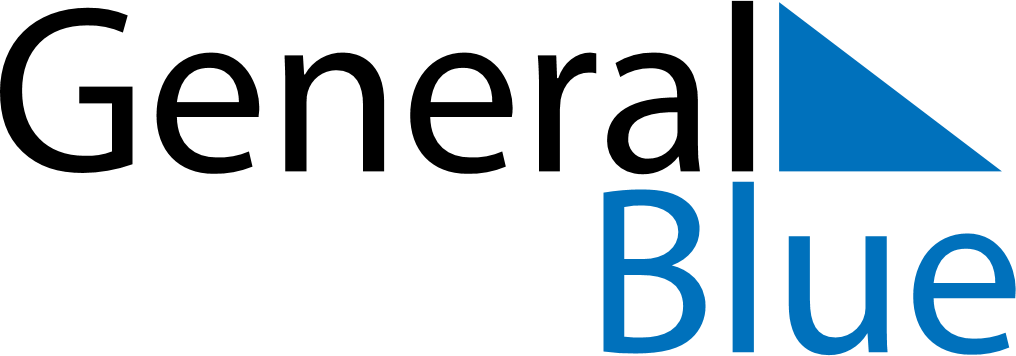 September 2023September 2023September 2023September 2023SwitzerlandSwitzerlandSwitzerlandSundayMondayTuesdayWednesdayThursdayFridayFridaySaturday1123456788910111213141515161718192021222223Federal Day of Thanksgiving, Repentance and Prayer2425262728292930